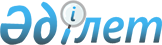 О проекте Закона Республики Казахстан "О ратификации Соглашения между Правительством Республики Казахстан и Кабинетом Министров Кыргызской Республики об оказании военно-технического содействия в обеспечении безопасности Центральноазиатского региона"Постановление Правительства Республики Казахстан от 11 апреля 2022 года № 203
      Правительство Республики Казахстан ПОСТАНОВЛЯЕТ: 
      внести на рассмотрение Мажилиса Парламента Республики Казахстан проект Закона Республики Казахстан "О ратификации Соглашения между Правительством Республики Казахстан и Кабинетом Министров Кыргызской Республики об оказании военно-технического содействия в обеспечении безопасности Центральноазиатского региона".
      ЗАКОН РЕСПУБЛИКИ КАЗАХСТАН  О ратификации Соглашения между Правительством Республики Казахстан и Кабинетом Министров Кыргызской Республики об оказании военно-технического содействия в обеспечении безопасности Центральноазиатского региона
      Ратифицировать Соглашение между Правительством Республики Казахстан и Кабинетом Министров Кыргызской Республики об оказании военно-технического содействия в обеспечении безопасности Центральноазиатского региона, совершенное в Нур-Султане 7 декабря 2021 года. 
					© 2012. РГП на ПХВ «Институт законодательства и правовой информации Республики Казахстан» Министерства юстиции Республики Казахстан
				
      Премьер-Министр Республики Казахстан

А. Смаилов 
Проект 
      Президент Республики Казахстан 
